ЧЕРКАСЬКА ОБЛАСНА РАДАГОЛОВАР О З П О Р Я Д Ж Е Н Н Я27.03.2019                                                                                         № 144-рПро затвердження передавального акта активів та пасивів КОМУНАЛЬНОГО ПІДПРИЄМСТВА"ХРИСТИНІВСЬКА ЦЕНТРАЛЬНАРАЙОННА АПТЕКА № 84"ЧЕРКАСЬКОЇ ОБЛАСНОЇ РАДИВідповідно до статті 56 Закону України "Про місцеве самоврядування в Україні", частин другої, третьої статті 107 Цивільного кодексу України, рішень обласної ради від 16.12.2016 №10-18/VIІ "Про управління суб’єктами та об’єктами спільної власності територіальних громад сіл, селищ, міст Черкаської області"  (із змінами),  від 16.11.2019 № 26-6/VIІ "Про  припинення юридичної особи – КОМУНАЛЬНЕ ПІДПРИЄМСТВО "ХРИСТИНІВСЬКА ЦЕНТРАЛЬНА РАЙОННА АПТЕКА № 84" ЧЕРКАСЬКОЇ ОБЛАСНОЇ РАДИ", враховуючи лист комунального підприємства "Христинівська центральна районна аптека № 84" Черкаської обласної ради від 22.02.2019 № 6:1. Затвердити передавальний акт активів та пасивів КОМУНАЛЬНОГО ПІДПРИЄМСТВА  "ХРИСТИНІВСЬКА  ЦЕНТРАЛЬНА  РАЙОННА  АПТЕКА № 84" ЧЕРКАСЬКОЇ ОБЛАСНОЇ РАДИ до правонаступника – ЧЕРКАСЬКОГО ОБЛАСНОГО КОМУНАЛЬНОГО ПІДПРИЄМСТВА "ФАРМАЦІЯ", що додається.2. Контроль за виконанням розпорядження покласти на управління майном виконавчого апарату обласної ради.Перший заступник голови                                                                 В. Тарасенко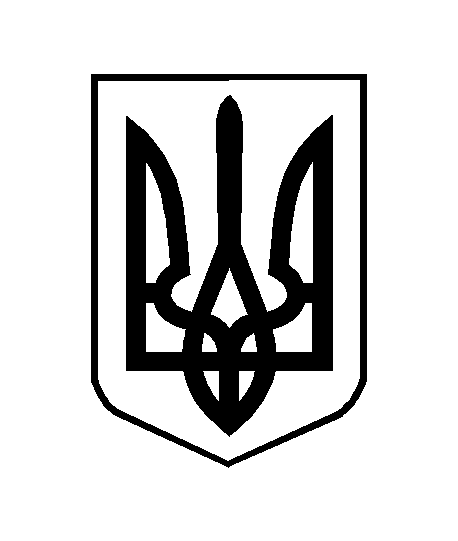 